INDICAÇÃO Nº 1970/2018Sugere ao Poder Executivo Municipal que proceda a limpeza de mato na Alameda dos Seresteiros entre a Avenida Monte Castelo e Rua Treze de Maio no Centro. (A)Excelentíssimo Senhor Prefeito Municipal, Nos termos do Art. 108 do Regimento Interno desta Casa de Leis, dirijo-me a Vossa Excelência para sugerir ao setor competente que proceda a limpeza de mato na Alameda dos Seresteiros entre a Avenida Monte Castelo e Rua Treze de Maio no Centro.Justificativa:Fomos procurados por munícipes solicitando essa providencia, pois segundo eles a referida Alameda está suja e com mato alto causando transtornos e insegurança.Plenário “Dr. Tancredo Neves”, em 02 de Março de 2018.José Luís Fornasari                                                  “Joi Fornasari”                                                    - Vereador -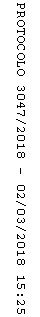 